Lori Killough								Physical Office:  Fairfax Hall, room 214NZoom Office::  https://vccs.zoom.us/j/89813119507Office Phone:  540-868-7239	Email:  lkillough@lfcc.eduMONDAYTUESDAYWEDNESDAYTHURSDAYFRIDAY8-8:30 AM8:30-9 AMMost Fridays are reserved for meetings:Faculty SenateDivision meetingsEtc. 9-9:30 AMSome Mondays are reserved for on-site visits to practicum students in schools and child care centers.Appointments may be available.Some Wednesdays are reserved for on-site visits to practicum students in schools and child care centers.Appointments may be available.Most Fridays are reserved for meetings:Faculty SenateDivision meetingsEtc. 9:30-10 AMSome Mondays are reserved for on-site visits to practicum students in schools and child care centers.Appointments may be available.Some Wednesdays are reserved for on-site visits to practicum students in schools and child care centers.Appointments may be available.SDV 1009:30 – 12:30Fairfax HallRoom 310Most Fridays are reserved for meetings:Faculty SenateDivision meetingsEtc. 10-10:30 AMSome Mondays are reserved for on-site visits to practicum students in schools and child care centers.Appointments may be available.OFFICE HOURSMiddletown CampusFairfax Hallroom 214N10:00am – 4:00pmAppointments recommended.Some Wednesdays are reserved for on-site visits to practicum students in schools and child care centers.Appointments may be available.SDV 1009:30 – 12:30Fairfax HallRoom 310Most Fridays are reserved for meetings:Faculty SenateDivision meetingsEtc. 10:30-11 AMSome Mondays are reserved for on-site visits to practicum students in schools and child care centers.Appointments may be available.OFFICE HOURSMiddletown CampusFairfax Hallroom 214N10:00am – 4:00pmAppointments recommended.Some Wednesdays are reserved for on-site visits to practicum students in schools and child care centers.Appointments may be available.SDV 1009:30 – 12:30Fairfax HallRoom 310Most Fridays are reserved for meetings:Faculty SenateDivision meetingsEtc. 11-11:30 AMSome Mondays are reserved for on-site visits to practicum students in schools and child care centers.Appointments may be available.OFFICE HOURSMiddletown CampusFairfax Hallroom 214N10:00am – 4:00pmAppointments recommended.Some Wednesdays are reserved for on-site visits to practicum students in schools and child care centers.Appointments may be available.SDV 1009:30 – 12:30Fairfax HallRoom 310Most Fridays are reserved for meetings:Faculty SenateDivision meetingsEtc. 11:30-12 PMSome Mondays are reserved for on-site visits to practicum students in schools and child care centers.Appointments may be available.OFFICE HOURSMiddletown CampusFairfax Hallroom 214N10:00am – 4:00pmAppointments recommended.Some Wednesdays are reserved for on-site visits to practicum students in schools and child care centers.Appointments may be available.SDV 1009:30 – 12:30Fairfax HallRoom 310Most Fridays are reserved for meetings:Faculty SenateDivision meetingsEtc. 12-12:30 PMSome Mondays are reserved for on-site visits to practicum students in schools and child care centers.Appointments may be available.OFFICE HOURSMiddletown CampusFairfax Hallroom 214N10:00am – 4:00pmAppointments recommended.Some Wednesdays are reserved for on-site visits to practicum students in schools and child care centers.Appointments may be available.SDV 1009:30 – 12:30Fairfax HallRoom 310Most Fridays are reserved for meetings:Faculty SenateDivision meetingsEtc. 12:30-1 PMSome Mondays are reserved for on-site visits to practicum students in schools and child care centers.Appointments may be available.OFFICE HOURSMiddletown CampusFairfax Hallroom 214N10:00am – 4:00pmAppointments recommended.Some Wednesdays are reserved for on-site visits to practicum students in schools and child care centers.Appointments may be available.1-1:30 PMSome Mondays are reserved for on-site visits to practicum students in schools and child care centers.Appointments may be available.OFFICE HOURSMiddletown CampusFairfax Hallroom 214N10:00am – 4:00pmAppointments recommended.Some Wednesdays are reserved for on-site visits to practicum students in schools and child care centers.Appointments may be available.OFFICE HOURSMiddletown CampusFairfax Hallroom 214N1:00pm – 4:00pmAppointments recommended.1:30-2 PMSome Mondays are reserved for on-site visits to practicum students in schools and child care centers.Appointments may be available.OFFICE HOURSMiddletown CampusFairfax Hallroom 214N10:00am – 4:00pmAppointments recommended.Some Wednesdays are reserved for on-site visits to practicum students in schools and child care centers.Appointments may be available.OFFICE HOURSMiddletown CampusFairfax Hallroom 214N1:00pm – 4:00pmAppointments recommended.2-2:30 PMSome Mondays are reserved for on-site visits to practicum students in schools and child care centers.Appointments may be available.OFFICE HOURSMiddletown CampusFairfax Hallroom 214N10:00am – 4:00pmAppointments recommended.Some Wednesdays are reserved for on-site visits to practicum students in schools and child care centers.Appointments may be available.OFFICE HOURSMiddletown CampusFairfax Hallroom 214N1:00pm – 4:00pmAppointments recommended.2:30-3 PMSome Mondays are reserved for on-site visits to practicum students in schools and child care centers.Appointments may be available.OFFICE HOURSMiddletown CampusFairfax Hallroom 214N10:00am – 4:00pmAppointments recommended.Some Wednesdays are reserved for on-site visits to practicum students in schools and child care centers.Appointments may be available.OFFICE HOURSMiddletown CampusFairfax Hallroom 214N1:00pm – 4:00pmAppointments recommended.3-3:30 PM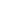 Some Mondays are reserved for on-site visits to practicum students in schools and child care centers.Appointments may be available.OFFICE HOURSMiddletown CampusFairfax Hallroom 214N10:00am – 4:00pmAppointments recommended.Some Wednesdays are reserved for on-site visits to practicum students in schools and child care centers.Appointments may be available.OFFICE HOURSMiddletown CampusFairfax Hallroom 214N1:00pm – 4:00pmAppointments recommended.3:30-4 PMSome Mondays are reserved for on-site visits to practicum students in schools and child care centers.Appointments may be available.OFFICE HOURSMiddletown CampusFairfax Hallroom 214N10:00am – 4:00pmAppointments recommended.Some Wednesdays are reserved for on-site visits to practicum students in schools and child care centers.Appointments may be available.OFFICE HOURSMiddletown CampusFairfax Hallroom 214N1:00pm – 4:00pmAppointments recommended.4-4:30 PMEDU 2004:00 – 5:204:30-5 PMEDU 2004:00 – 5:205-5:30 PMEDU 2004:00 – 5:205:30-6 PMEDU 2004:00 – 5:206-6:30 PM6:30-7 PMZoom/Email Office6:30 – 7:30 pm7-7:30 PMZoom/Email Office6:30 – 7:30 pm7:30-8 PM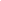 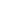 8-8:30 PM8:30-9 PM9-9:30 PM9:30-10 PM